Rédaction : Papa Souleymane Ndiaye, Martine Oumy Sagna, Adia Coumba NdawRévision : Jean Le Fur (21.08.2020), Moussa Sall (02.09.2020)Mots clefs : rencontre avec recteur, CI-rectorat UGB, GesPro-Com, offre de service, mission,  Univ. G. Berger (UGB), CEA-MITIC, rapportRésumé : Cette mission s’est déroulée en trois temps : une phase de préparation, audiences avec le recteur puis avec le directeur du CEA-MITIC accompagné d’un de ses collaborateurs. Les principaux éléments qui ressortent de cette mission sont présentés.Date de mission : du 18.08.2020 au 20.08.2020	
Lieu de mission : Saint-Louis, Université Gaston BergerPersonnes rencontrées :M. Ousmane Thiaré Recteur de l’UGBMaïssa Mbaye Directeur du CEA-MITICCollaborateur du Directeur du CEA-MITICDestinataires : SanarSoftPhase de préparation de la missionLundi 17 Août 2020 à 11h15, nous avons reçu notification de l’audience que le Recteur de l’UGB nous a accordée pour la date du Mercredi 19 Août 2020 à 10h à Saint-Louis. Suite à cet accord tardif une réunion d’urgence a été organisée sur Skype afin de préparer entre autres la diapositive de présentation et les détails afférents au voyage (Réf. compte rendu réunion GesPro - Com du 17.08.2020).Le lendemain à 8h un point Skype a été tenu pour finaliser le travail. Le même jour départ a été pris pour Saint-Louis à 15h. Nous sommes arrivés à Saint-Louis vers 20h. Après notre installation, nous nous sommes remis au travail pour les derniers réglages à faire sur la présentation et nous avons démarré les simulations.  Le Mercredi à 7h nous avons procédé à une dernière simulation. Vers 9h nous avons pris le départ pour rallier l’UGB. Nous sommes arrivés avec 15 minutes d’avance dans le lieu de rencontre. Etant donné que la salle de visioconférence initialement prévue pour l’audience était déjà occupée le Recteur, Pr Ousmane Thiaré, nous a finalement reçus dans son bureau.Entretien avec M. le Recteur de l’UGBVu le contexte nous avons dû faire fi de la diapositive de présentation. La discussion a démarré par une présentation de l’entreprise SanarSoft par Martine Oumy Sagna. Ensuite, Papa Souleymane Ndiaye a poursuivi avec la présentation de l’application Centre d’Informations (CI) et de ses applications. Enfin, Adia Coumba Ndaw a terminé avec les trois offres d’application du Centre d’Informations (CI) prévues pour l’UGB ; à savoir : les profils de compétences des professeurs, les conférences passé à l’UGB et les centres de documentation des UFRs. Après notre exposé le recteur a pris la parole et à commencé par magnifier l’initiative et le courage entrepreneurial de SanarSoft. Ensuite, il a montré un intérêt pour toutes les offres que nous lui avons présentées particulièrement celle afférente à la cartographie des domaines de compétence des professeurs de l’UGB à laquelle il a suggéré d’ajouter le recensement des cours prodigués.Dans la même logique il a brossé les problèmes que rencontre l’université par rapport à la non valorisation des productions scientifiques et le manque de visibilité.Il a tenu à noter que l’université dispose déjà d’un annuaire des professeurs qui renseigne sur ce que fait chaque professeur avec les mémoires et thèses qu’il a eu à encadrer. Cependant, il a souligné que notre offre sur la cartographie des professeurs pourrait compléter les manquements notés dans leur application « annuaire de la recherche ». Sur ce, il a déclaré « Ce que vous êtes en train de faire arrange l’UGB ».Puis il a proposé de programmer une autre rencontre dans lequel il pourrait faire venir le directeur du CCOS (Centre de Calcul Ousmane Seck) qui a en charge leur application « annuaire de la recherche » ainsi que le directeur du CEA-MITIC et le directeur de la recherche scientifique.Enfin il nous a demandé de faire une proposition de contrat de partenariat si nous sommes intéressés par un partenariat avec l’UGB.Avant de partir Mr le recteur nous a mis en rapport avec le directeur du CEA-MITIC Pr. Maïssa Mbaye pour qu’on lui présente le projet.Entretien avec Mr le Directeur du CEA-MITICLe directeur du CEA-MITIC, accompagné de son collaborateur nous a reçu à 12h 30. Nous lui avons présenté le projet en détail, son fonctionnement et ses applications en donnant l’exemple du CI-CSS5 et du CI-CBGP. Ici, la façon dont l’application met en relation des connaissances a été bien mise en exergue. Puis nous sommes entrés dans le vif du sujet pour lui proposer les offres que nous avons pensé utiles pour l’UGB et que le CEA-MITIC pourrait financer.Suite à ces propositions, le directeur du CEA-MITIC nous a fait part des difficultés qu’ils rencontrent dans la collecte des informations au niveau des professeurs avec l’outil « annuaire des professeurs » qu’ils ont développé. Concernant son inquiétude par rapport à la valeur ajoutée que le CI apporterait à l’UGB, nous avons pu avec des explications plus détaillées lui montrer que le CI va au-delà de leur outil « annuaire des professeurs » qui ne met pas en relation les profils des professeurs entre eux. Dans la même dynamique il nous a demandé comment nous ferons pour collecter les informations au niveau des professeurs car eux même avec leur outil « annuaire des professeurs » ils n’y sont pas arrivés. En réponse à cette question nous lui avons expliqué que la collecte de l’information fait partie de notre offre de service.Il a ensuite soulevé la question de la mise à jour de l’information dans le temps.  Nous lui avons répondu qu’avec notre CI l’information peut être mise à jour facilement. Il poursuit en nous demandant la différence entre Research Gate et le CI. Nous lui avons fait comprendre que le CI n’est pas un réseau social mais plutôt un outil qui pourrait permettre de mettre en relation les profils des professeurs de l’UGB et même au-delà être calibré dans un métier ou domaine de compétence.À partir de là le Directeur du CEA-MITIC a commencé à demander le prix pour l’application. Nous lui avons fait comprendre que le plus important n’est pas le prix mais la collaboration que l’on pourrait avoir avec l’UGB. Car nous connaissons la réalité financière des universités.Même si on devait fixer de prix, le tarif allait différer des autres clients et on lui a même proposé de nous dire ce qu’il veut exactement ce qui nous permettra de lui soumettre une proposition. Durant la discussion également, le Directeur du CEA-MITIC a souligné la difficulté que l’université a dans la suivie de ses alumnis dans la durée. Nous lui avons répondu que le CI pourrait être mise en place dans ce sens pour aider l’université à combler ce vide et une offre sera faite sur ce point. Ainsi, il a insisté à ce que l’on commence par une première offre sur la cartographie des compétences des professeurs afin de lui permettre d’entrevoir le plus qu’apporte la CI et sa faisabilité.Avant de clore la discussion, nous avons évoqué la possibilité d’avoir un siège dans les locaux du CEA-MITIC. Il nous a fait comprendre qu’une entreprise française a un bureau meublé dans les locaux du CEA-MITIC et accès à leur salle de réunion mais paye 1300 euros par mois. Cependant si SanarSoft voulais la même chose ce serait possible dans le cadre d’un partenariat gagnant-gagnant voir comment collaborer.Avant de quitter nous avons proposé de lui envoyer une offre concernant la collecte et la mise en place des informations sur les professeurs pour leur annuaire.À la sortie de l’entrevue le directeur du CEA-MITIC nous a offert chacun un lot de gadgets (clef USB, porte clef, stylo, carnet de note).Frais de la missionMontant initial : 229 550 F CFAReste : 6 550 FCFA 
Compte rendu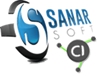 Mission à l’UGB pour offre de service sur le CI(préparation et entretiens avec Recteur UGB et Directeur CEA-MITIC)Date création
20/08/2020Référence
42RA.001
Compte renduMission à l’UGB pour offre de service sur le CI(préparation et entretiens avec Recteur UGB et Directeur CEA-MITIC)Dernière modif.04/09/203 pagesElémentNombreMontant unitaireMontant qui était prévuMontant réelMasque (personnalisé)32 0006 000Non achetéGel hydro alcoolique13 0003 000Non achetéConnexion et crédit 11Pas prévu4 000Transport dans Saint Louis Pas prévu 12 500Impression dépliant108508 5008 500Impression carte de visite100505 0005 000Logement2 jours35 00070 00070 000Transport aller – retour3 personnes26.00060 00078 000Repas3 personnes15 00030 00045 000TotalTotalTotalTotal223 000